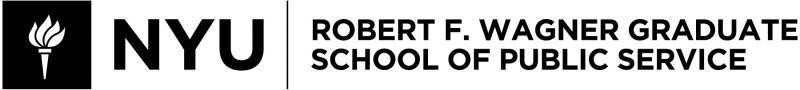 PADM-GP 4502Using Large Datasets in Policy Research Fall 2023Instructor InformationProfessor Kristina ArakelyanEmail: kristina.arakelyan@nyu.eduOffice Hours: by appointmentLectures:Dates: 9/11/2023 – 10/23/2023Day: MondaysLocation: 12 Waverly, Room L113Time: 4:55pm – 6:35pmCourse DescriptionThis half-semester course will focus on the analysis of data. We will discuss cleaning raw data – including trimming, variable transformations, and dealing with missing data – before turning to complex survey data. We will discuss how regression analysis differs when using complex survey data. Students will take real data and produce a cleaned version, as well as perform simple analyses using multiple regression. One key skill you will learn in this class is Stata, a commonly used statistics package. I will teach the basics, but if you have not used it before, you will likely need to spend a bit of extra time becoming acquainted with the program.Course PrerequisitesPADM-GP 2902 is the prerequisite for the course.TextbooksThere are no required textbooks. However, there are some recommendations, especially if you will continue with data analysis in the future:Acock, A. C. (2018). A gentle introduction to Stata (6th Edition). Stata press. College Station, TX: Stata Press. [This is a good guide for students looking to build a solid foundation in using Stata]Long, J. S., & Long, J. S. (2009). The workflow of data analysis using Stata. College Station, TX: Stata Press.Mitchell, M. N. (2021). A visual guide to Stata graphics (4th Edition). College Station, TX: Stata press.Cameron, A. C., & Trivedi, P. K. (2010). Microeconometrics using Stata (2nd Edition). College Station, TX: Stata press.SoftwareWe will use Stata in this class (pretty much any version is fine, though I use Stata 18). You should purchase a student license, either temporary or permanent. at https://www.stata.com/order/new/edu/gradplans/student-pricing/. Stata/BE will be sufficient for this class. You can purchase a perpetual license for $225, an annual license for $94, or a six- month license for $48. As an alternative, you can access Stata through NYU IT Student Technology Center and Virtual Computer Lab (https://www.nyu.edu/life/information- technology/computing-support/software/software/stata.html). This option is free, but it requires Internet connectivity whenever you wish to use Stata. In addition, students have reported connectivity issues in the past.NYU BrightspaceI will post assignments and datasets on our classes site. You will turn in all assignments through the site, as well.Academic IntegrityAcademic integrity is a vital component of Wagner and NYU. All students enrolled in this class are required to read and abide by Wagner’s Academic Code. All Wagner students have already read and signed the Wagner Academic Oath. Plagiarism of any form will not be tolerated and students in this class are expected to report violations to me. If any student in this class is unsure about what is expected of you and how to abide by the academic code, you should consult with me.Henry and Lucy Moses Center for Students with Disabilities at NYUAcademic accommodations are available for students with disabilities. Please visit the Moses Center for Students with Disabilities (CSD) website and click on the Reasonable Accommodations and How to Register tab or call or email CSD at (212-998-4980 or mosescsd@nyu.edu) for information. Students who are requesting academic accommodations are strongly advised to reach out to the Moses Center as early as possible in the semester for assistance.NYU’s Calendar Policy on Religious HolidaysNYU’s Calendar Policy on Religious Holidays states that members of any religious group may, without penalty, absent themselves from classes when required in compliance with their religious obligations. Please notify me in advance of religious holidays that might coincide with class.Course Requirements and GradesCourse grades are based on the following:Homework (five, 10% each – lowest one dropped)Final assignment (40%) – Please note that there is no final exam for this course.Participation (20%)Late PolicyPlease let me know in advance if you are having difficulty completing an assignment on time so that we can discuss your situation. Assignments that are late without notification will automatically be downgraded 5% per day.ParticipationSince we only meet once a week, I expect everyone to attend every class. If for any reason you will be unable to attend class, please let me know in advance.If you are feeling unwell, please rest and focus on your health. Absences on account of illness, quarantine, travel disruptions, and other extenuating circumstances will, of course, be excused.Syllabus ModificationI reserve the right to modify the syllabus based on input, class pace, and other factors as the term progresses.Course topicsClass 1 (9/11) – IntroductionTopics:IntroductionSyllabusExpectationsUse of data in policy (an introduction to and basic definition of datasets, bigdata, administrative data, etc.)Finding dataFormulating research questionsData workflow (basic steps from data acquisition to finished project)Importance of documenting all steps in a projectFeedback loopClass 2 (9/18) – StataTopics:Using do-files to document workImportance of comments in do-fileUsing log filesMeasures of central tendency and dispersionComputing descriptive statistics and visuals (graphs) in StataStandardizationBivariate analysisData challenge: educational dataDue: Homework 1 (Due by 11:59pm on Sunday, September 24th)Class 3 (9/25) – Data Prep ITopics:Visualization as a first stepCleaningTrimming, winsorizingGenerating new variables and replacing old onesLabeling variables and valuesData challenge: healthcare dataDue: Homework 2 (Due by 11:59pm on Sunday, October 1st)Class 4 (10/2) – Data Prep IITopics:Missing data in StataDealing with missing dataSkip sequence?Dropping missing dataImputing missing dataData challenge: social service dataDue: Homework 3 (Due by 11:59pm on Sunday, October 8th)Class 5 (TUESDAY 10/10) – Data Prep IIITopics:Variable transformations and interpretationsLogsQuadraticsMergingData modulesData challenge: criminal justice dataDue: Homework 4 (Due by 11:59pm on Sunday, October 15th)Class 6 (10/16) – Working with Complex Survey Data ITopics:Complex survey designStratificationClusteringWeightingData challenge: environmental dataDue: Homework 5 (Due by 11:59pm on Sunday, October 22nd)Class 7 (10/23) – Working with Complex Survey Data IITopics:Dealing with complex survey data in Statasvyset commandImplications of survey design for regression outputPractical issues with samplingData ethicsBeing a consumer of quantitative research in public policyThe final assignment is due by 11:59pm on Sunday, October 29th